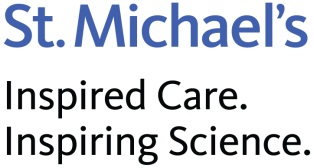 Research Instructions – Change StipendThese instructions are to change a T4A Trainee’s (Graduate Student, Post-Doctoral Fellow or Other T4A) stipend amount.  PROCESS:Please copy the fields/subject line below, and paste into an email and complete the fields.  Send the email from the Investigator (or from a designate with a copy to Investigator) to the Research Employment Coordinator. Subject Line:  PI Name - Trainee Name – T4A Stipend Change Investigator Name & Ext:  Program Manager Name & Ext (if applicable):  Name of Trainee:  Position:Current Annual Stipend:  $New Annual Stipend:  $Start date: End Date:  Current Company/Accounting Unit/Activity Numbers & Percent (the stipend can be distributed up to 4 Account/Activity Numbers – example: Example: 2-61-12121-12121-100%)NEW* Company/Accounting Unit/Activity Numbers & Percent (the stipend can be distributed up to 4 Account/Activity Numbers – example: Example: 2-61-12121-12121-100%). Please also see the link to “Research Instructions – Change of AU & Activity” *INSERT LINK* and send as an attachment to the emailQuestions? Cordelia Cooper, Research Employment Coordinator (416 864-3077 / cooperc@smh.ca) * Complete only if changing Activities